Kathryn GomezCity, State Abbreviation zip code+123-456-7890email@example.comAn RN with five years of experience providing quality health care services to diverse patient populations. Achieved consistently high levels of patient satisfaction and helped drive positive patient outcomes. Specializations include post-operative care, patient rehabilitation, supervising LPNs, and case management.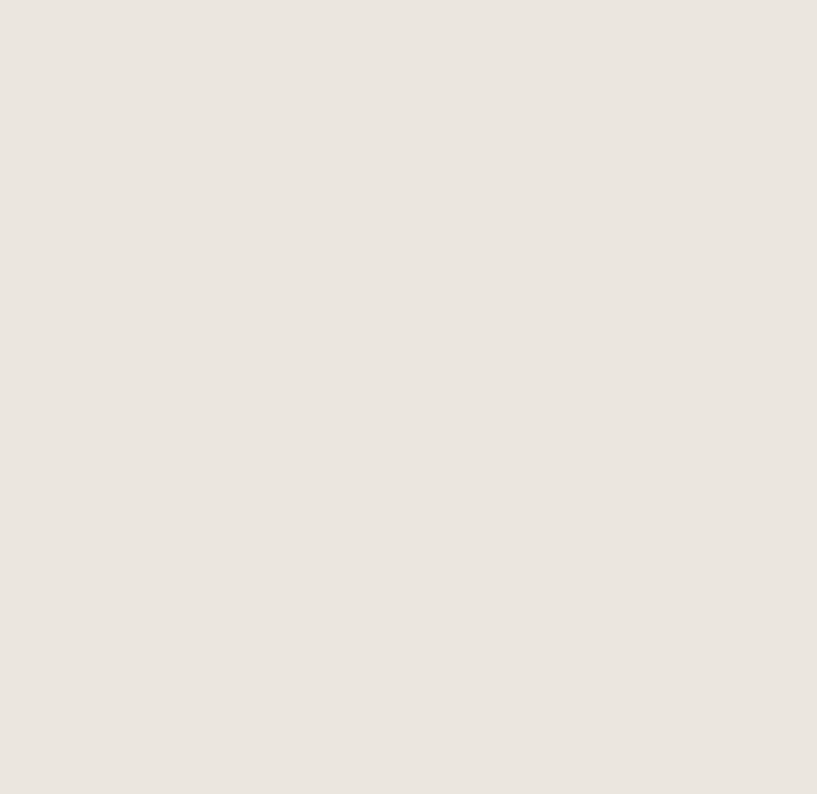 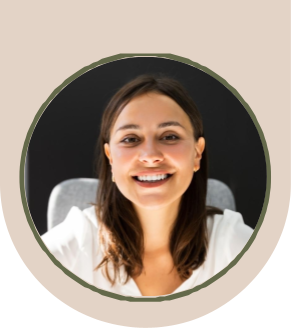 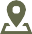 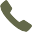 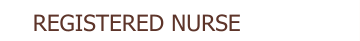 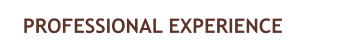 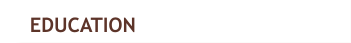 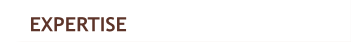 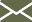 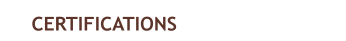 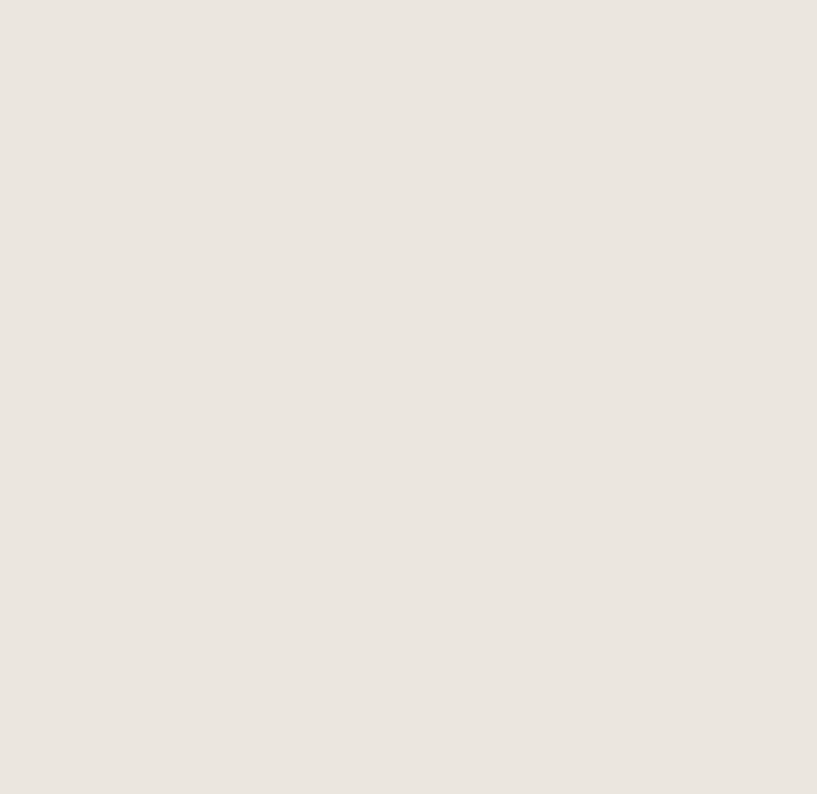 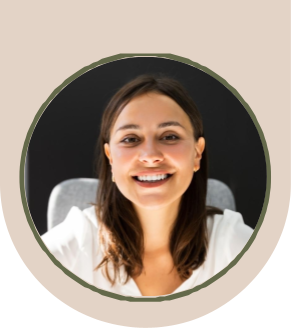 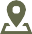 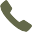 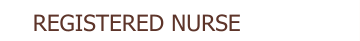 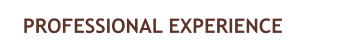 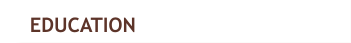 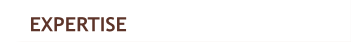 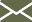 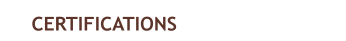 RN | October 2021 – presentSaint Marks Memorial Hospital, Hoboken, NJCoordinate with multi-disciplinary teams to enhance clinical operations and care standards, resulting in a 15% reduction in average length of stayLead, mentor, and coach a team of eight LPNs in a unit with over 25 beds to ensure compliance with disease prevention protocolsPerform post-operative health exams for life-threatening conditions and infections, develop rehabilitative treatment plans, and provide emotional support to patientsAchieved a 97% patient satisfaction score for compassionate careRN | July 2018 – September 2021Staten Island University Hospital, Staten Island, NYDelivered high-quality care to a diverse patient population at a trauma center with over 200 beds and a 1:6 patient ratioConducted comprehensive assessments for incoming patients and prepared individualized care plans with physiciansProvided support to physicians and surgeons by monitoring patient vital signs, administering medication, and preparing patients for surgical proceduresCollaborated to improve clinical operations, which reduced new patient wait time by 65%Bachelor of Science (B.S.) in NursingWagner College, Staten Island, NYAugust 2014 – May 2018Clinical operationsElectronic Health Records (EHR) Patient-centered careTeam management Trauma careRN, State of New Jersey, License #456789, 2019RN, State of New York, License #123456, 2018